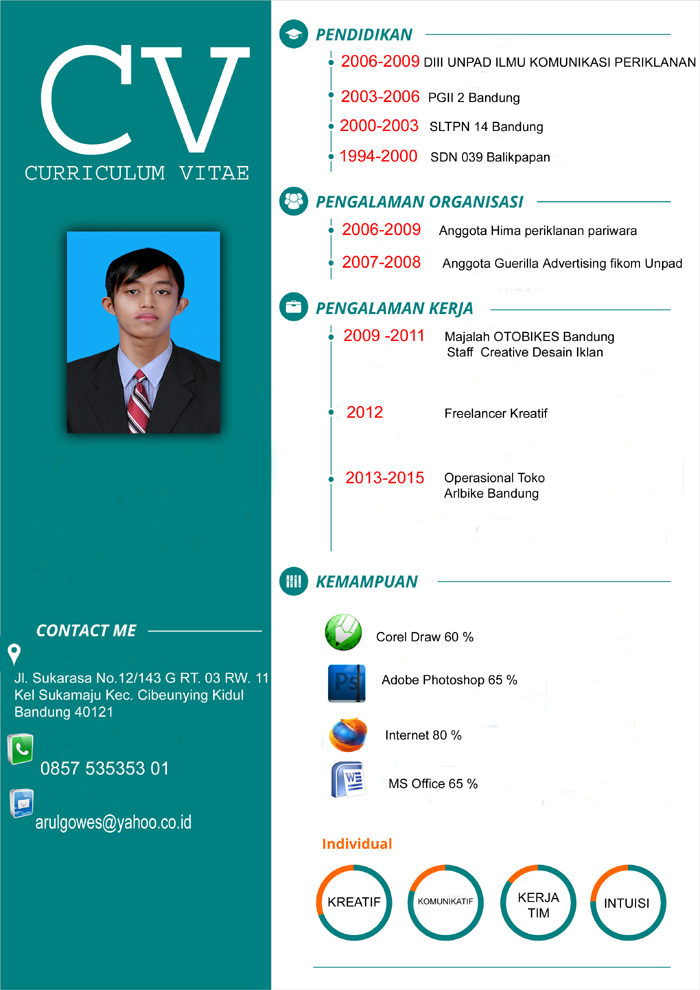 Perihal : Lamaran pekerjaan     Bandung  Mei  2015Kepada Yth. HRDDi tempatDengan hormat,Saya yang bertanda tangan di bawah ini :Nama 			:  Nasrul HamidTempat/tanggal lahir 	:  , 12 juli 1988Alamat 		               :  Jl. Sukarasa No.12/143 G RT.03 RW. 11  40121Pendidikan Terakhir 	:  UNPAD PeriklananBermaksud melamar pekerjaan pada perusahaan yang Bapak/Ibu pimpin.Besar  harapan  saya  atas  terkabulnya  permohonan  ini  dan  saya  siap menerima panggilan testing /wawancara apabila diperlukan.  Atas  perhatian  serta  kesempatan  yang  Bapak/Ibu  berikan,  saya  ucapkan terima kasih.       Hormat saya     ( Nasrul Hamid )               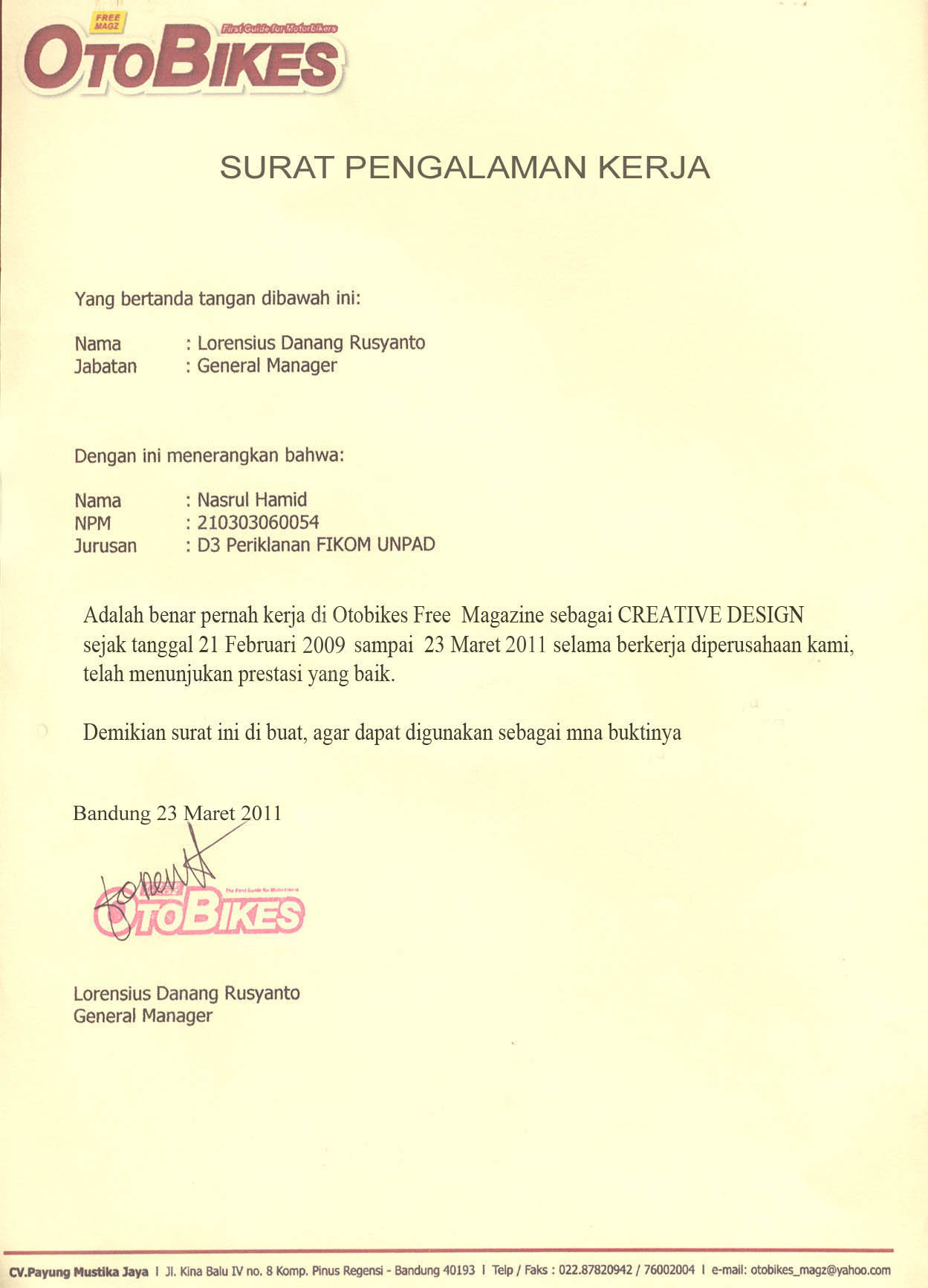 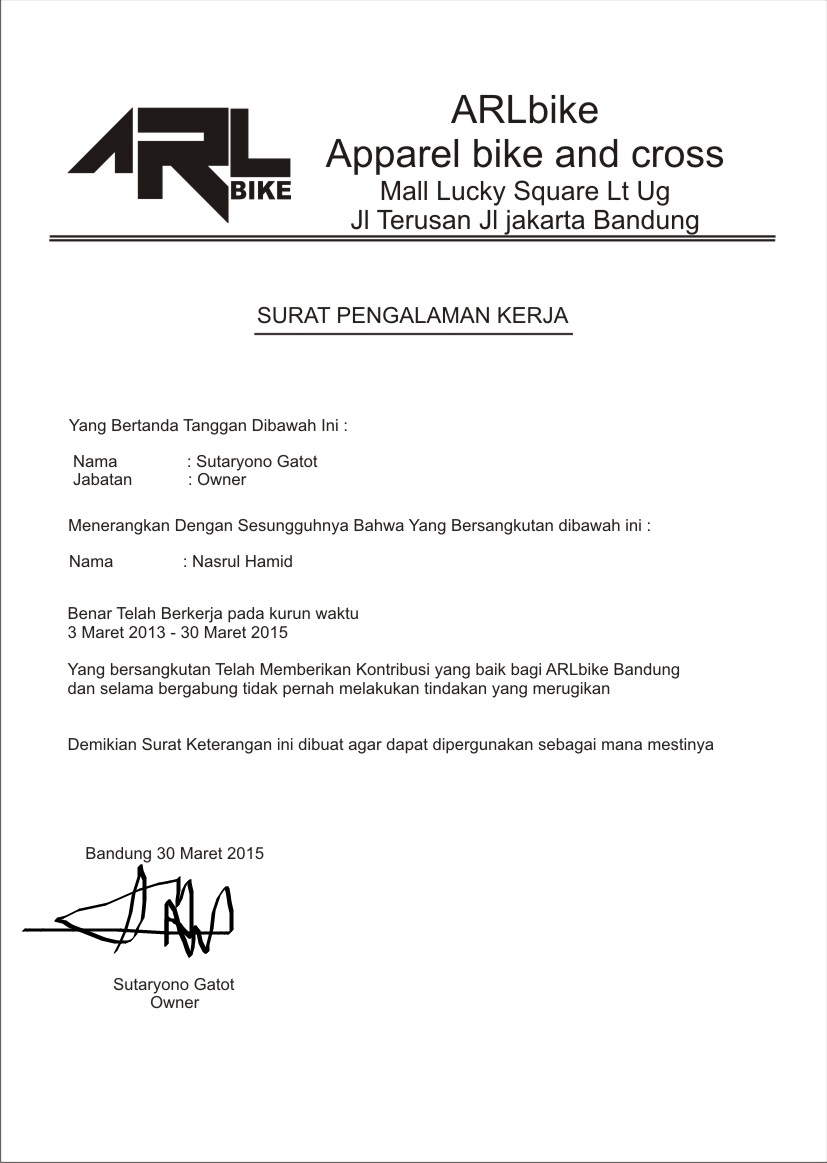 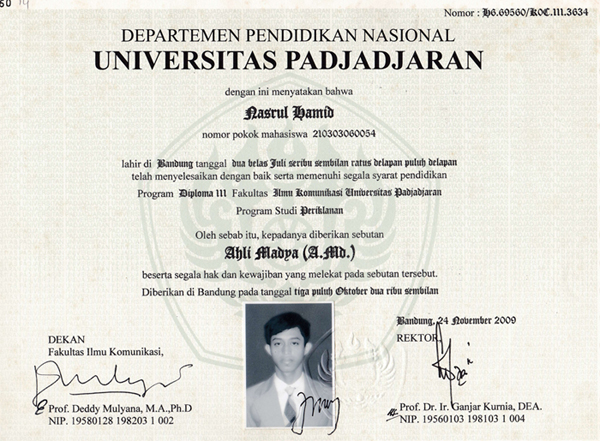 